DELO NA DOMU – 3. RAZRED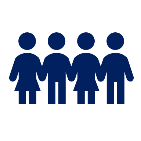 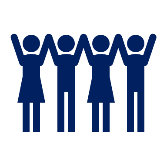 1. TEDEN (9.–13. 11. 2020)															Ostanite zdravi in lep pozdrav,															učiteljice 3. razredaPREDMETUČNE VSEBINEOPOMBESLJ1. Pesem Zdravilo: Kajetan Kovič – branje in učenje pesmi na pamet (Berilo, str. 55)2. Ustvarjalne naloge: Kajetan Kovič - Zdravilo (UL – priponka)3. Čmru ali čmrlj - besede s črkama LJ (UL – priponka)4. Glasno branje poljubnega besedila (5 – 10 min)MAT1. Simetrija – ogled video posnetka in reševanje nalog (Računanje je igra, str. 26 – 28)2. Matematični problemi – trdi orehi (UL – priponka)3. Preverjanje znanja – računanje do 100, matematični problemi (navodila, naloge - priponka)4. Pregled nalog pri preverjanju znanja (priponka z rešitvami)Povezava do video posnetka Simetrija:https://www.youtube.com/watch?v=YGo53dKkyFUSPO1. Ponavljanje in utrjevanje (PowerPoint – priponka)2. Pazi, da se ne nalezeš – branje besedila (Učbenik, str. 30, 31)ŠPO1. Krožna vadba (priponka z navodili)2. Ples ob posnetku3. Sprehod v naraviPovezava do posnetka s plesom:https://www.youtube.com/watch?v=gCzgc_RelBALUMMotiv: štorklja (priponka z navodili)GUMPonovitev pesmi Taščica mavčica, V šolo, Izidor ovčice pasel, Barčica, Jesenska (priponka z navodili)TJALet´s play (priponke z navodili in učnimi listi)DODATNE NALOGEDODATNE NALOGEOPB – ideje za prosti časRAZNOVsa dodatna navodila, gradiva, povezave in naloge pošljemo staršem po elektronski pošti.